ОБЩИНА ДУЛОВО,ОБЛАСТ СИЛИСТРА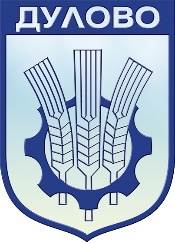 7650 Дулово, ул. „Васил Левски“ № 18, тел: 0864 / 2 30 00, факс: 0864 / 2 30 20, e-mail: obshtina@dulovo.bgДООБЩИНСКИ СЪВЕТГР. ДУЛОВОДОКЛАДНА ЗАПИСКАотинж. Невхис Лютфи Мустафа - Кмет на Община ДуловоОТНОСНО: Разпореждане с имот - частна общинска собственост  покадастралния план на село ЧерникУважаеми  дами и господа общински съветници,ПИ №81966.500.247.2 по КККР на село Черник, с площ 1528 (хиляда петстотин двадесет и осем) кв.м., за ниско строителство, е застроен с ОПС. Собственикът на сградите построени при отстъпено право на строеж Десислава Зафирова Джебарова от гр. Варна доказва своето право на собственост върху постройките чрез Договор за доброволна делба на съсобствен недвижим имот с рег.№3103/2022, том III , акт № 135 , вписан в Служба по вписванията с рег.№878/24.08.2022г., акт №78, том 1. Със Заявление №П-4692/16.04.2024г. собственикът е заявил желание да закупи прилежащия терен. Прилежащият терен от 1528 кв.м. е частна общинска собственост, актуван с АЧОС №1863/01.06.2022г., вписан в Служба по вписванията с рег. №733/03.06.2022г., акт №156, том 3.Изготвена е пазарна оценка на имота от независим лицензиран оценител, съгласно изискването на чл.41, ал.2 от Закона за общинската собственост.Предвид изложеното и на основание чл. 21, ал.1 т.8 от ЗМСМА, чл.35, ал.3 от ЗОС и чл.30, ал.1 от Наредба №2 предлагам Общински съвет Дулово да вземе следното РЕШЕНИЕ:       I. Да се извърши продажба на следния недвижим имот частна общинска собственост на собственика на законно построените сгради – Десислава Зафирова Джебарова от гр. Варна:	ПИ №81966.500.247.2 по КККР на село Черник, с площ 1528 (хиляда петстотин двадесет и осем ) кв.м., за ниско строителство, застроен, при съседи: 81966.500.246, 81966.500.249, 81966.500.248, 81966.500.1050, описан в АЧОС №1863/06.12.2022г., вписан в Служба по вписванията с рег. №733/03.06.2022г., акт №156, том 3, при пазарна цена в размер на 15011,10лв. без ДДС /петнадесет хиляди  и единадесет лева и десет стотинки/ и данъчна оценка в размер на 9435,40 лв. /девет хиляди четиристотин и тридесет и пет лева и четиридесет стотинки/.     II. На основание чл.41, ал.2 от Закона за общинската собственост приема  пазарната цена на имота, описана в  т. I.III. Възлага на Кмета на Община Дулово да извърши съответните процедурни действия по разпореждане с имота.           IV. Настоящото решение да бъде изпратено на Кмета на Община Дулово и Областният управител на Област Силистра в 7-дневен срок от приемането му.	Настоящото решение подлежи на оспорване в 14- дневен срок по реда на АПК пред Административен съд СилистраС уважение,инж. Невхис МустафаКмет на Община ДуловоСъгласувал:Тансер Бейти – зам. кмет на Община ДуловоИзготвил:Нехат Н. Нури - юрисконсулт